Fundargerð 1686. fundar.Samþykkt.Íþróttafólk Reykjavíkur.Stjórn fór yfir tilnefningar til íþróttafólks Reykjavíkur. Umræður. Niðurstaðan var afgerandi.Íslandsmeistarar liða úr Reykjavík.
Tillaga um óhefðbundin val. Samþykkt.Bréf ÍBR í tilefni samþykkta borgarráðs vegna íþróttamannvirkja í Reykjavík. 
Drög að bréfinu rædd. Samþykkt. Íþróttastarf í kórónaveirufaraldri – möguleg áskorun til yfirvalda. 
Drög að áskorun rædd.Umsögn vegna erindis Leiknis varðandi fimleika- og danshúss í Efra-Breiðholti.  
Málinu frestað. Óskað verði eftir fundi með félögunum og stjórn ÍBR. Erindi frá ÍFR vegna getrauna. 
Samþykkt að veita sambærilegan styrk og á s.l. ári, ekki er gert ráð fyrir samskonar afgreiðslu til framtíðar.Alþjóðaleika ungmenna 2021.
Ákveðið var að við tækjum ekki þátt.Erindi FRÍ um aðstöðumál.
Lagt fram. Önnur mál.Önnur mál voru ekki á dagskrá. Fundi slitið kl. 13:00. Viggó H. Viggósson ritaði fundargerð. 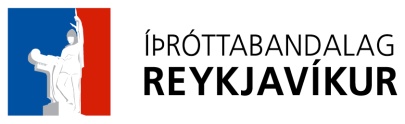 1687. stjórnarfundurÍþróttamiðstöðin í Laugardal (E-salur v. Covid) 2. desember 2020, kl. 11:30Mætt:Ingvar SverrissonLilja Sigurðardóttir
Björn M. BjörgvinssonMargrét Valdimarsdóttir
Guðrún JakobsdóttirHaukur Þór HaraldssonViggó Haraldur ViggóssonFrímann Ari Ferdinandsson